RESOLUÇÃO Nº 145/2016AUTORIZA O FUNCIONAMENTO DO CURSO TÉCNICO EM FARMÁCIA NA ESCOLA TÉCNICA EM SAÚDE SÃO FRANCISCO-ETESF, LOCALIZADA NA RUA JOÃO ALVES, 200, JARDIM OÁSIS, NA CIDADE DE CAJAZEIRAS – PB, MANTIDA PELO CENTRO SÃO FRANCISCO LTDA. - ME– CNPJ 03.621.926/0001-92.	O CONSELHO ESTADUAL DE EDUCAÇÃO DA PARAÍBA, no uso de suas atribuições e com fundamento no Parecer nº 086/2016, exarado no Processo nº 0010973-2/2014, oriundo da Câmara de Ensino Médio, Educação Profissional e Ensino Superior, e aprovado em Sessão Plenária realizada nesta data,RESOLVE:Art. 1º Autorizar, pelo período de 2 (dois) anos, o funcionamento do Curso Técnico em Farmácia, na Escola Técnica em Saúde São Francisco-ETESF, localizada na cidade de Cajazeiras–PB, mantida pelo Centro São Francisco Ltda. - ME– CNPJ 03.621.926/0001-92.Art. 2º  A presente Resolução entra em vigor na data de sua publicação.Art. 3º  Revogam-se as disposições em contrário.	Sala das Sessões do Conselho Estadual de Educação, 16 de junho de 2016.JANINE MARTA COELHO RODRIGUESPresidenteBARTOLOMEU JOSÉ DE ARAÚJO PONTESRelator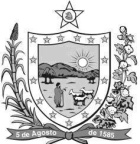 GOVERNODA PARAÍBASecretaria de Estado da EducaçãoConselho Estadual de Educação